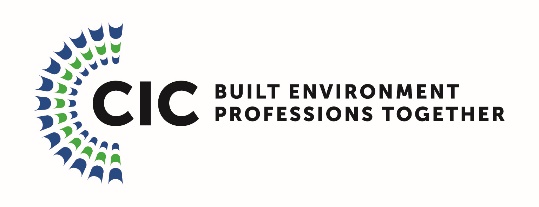 Application for the Nomination of an Adjudicator from the CIC LVD MAP Register of AdjudicatorsApplication for the Nomination of an Adjudicator from the CIC LVD MAP Register of AdjudicatorsApplication for the Nomination of an Adjudicator from the CIC LVD MAP Register of AdjudicatorsApplication for the Nomination of an Adjudicator from the CIC LVD MAP Register of AdjudicatorsApplication for the Nomination of an Adjudicator from the CIC LVD MAP Register of AdjudicatorsApplication for the Nomination of an Adjudicator from the CIC LVD MAP Register of AdjudicatorsApplication for the Nomination of an Adjudicator from the CIC LVD MAP Register of AdjudicatorsApplication for the Nomination of an Adjudicator from the CIC LVD MAP Register of AdjudicatorsApplication for the Nomination of an Adjudicator from the CIC LVD MAP Register of AdjudicatorsApplication for the Nomination of an Adjudicator from the CIC LVD MAP Register of AdjudicatorsThis application form is to be used where you wish to make a request to the CIC for the nomination of an Adjudicator from the CIC Low Value Disputes Model Adjudication Procedure (CIC LVD LVD) Register of Adjudicators.This application form is to be used where you wish to make a request to the CIC for the nomination of an Adjudicator from the CIC Low Value Disputes Model Adjudication Procedure (CIC LVD LVD) Register of Adjudicators.This application form is to be used where you wish to make a request to the CIC for the nomination of an Adjudicator from the CIC Low Value Disputes Model Adjudication Procedure (CIC LVD LVD) Register of Adjudicators.This application form is to be used where you wish to make a request to the CIC for the nomination of an Adjudicator from the CIC Low Value Disputes Model Adjudication Procedure (CIC LVD LVD) Register of Adjudicators.This application form is to be used where you wish to make a request to the CIC for the nomination of an Adjudicator from the CIC Low Value Disputes Model Adjudication Procedure (CIC LVD LVD) Register of Adjudicators.This application form is to be used where you wish to make a request to the CIC for the nomination of an Adjudicator from the CIC Low Value Disputes Model Adjudication Procedure (CIC LVD LVD) Register of Adjudicators.This application form is to be used where you wish to make a request to the CIC for the nomination of an Adjudicator from the CIC Low Value Disputes Model Adjudication Procedure (CIC LVD LVD) Register of Adjudicators.This application form is to be used where you wish to make a request to the CIC for the nomination of an Adjudicator from the CIC Low Value Disputes Model Adjudication Procedure (CIC LVD LVD) Register of Adjudicators.This application form is to be used where you wish to make a request to the CIC for the nomination of an Adjudicator from the CIC Low Value Disputes Model Adjudication Procedure (CIC LVD LVD) Register of Adjudicators.This application form is to be used where you wish to make a request to the CIC for the nomination of an Adjudicator from the CIC Low Value Disputes Model Adjudication Procedure (CIC LVD LVD) Register of Adjudicators.This application form is to be used where you wish to make a request to the CIC for the nomination of an Adjudicator from the CIC Low Value Disputes Model Adjudication Procedure (CIC LVD LVD) Register of Adjudicators.This application form is to be used where you wish to make a request to the CIC for the nomination of an Adjudicator from the CIC Low Value Disputes Model Adjudication Procedure (CIC LVD LVD) Register of Adjudicators.This application form is to be used where you wish to make a request to the CIC for the nomination of an Adjudicator from the CIC Low Value Disputes Model Adjudication Procedure (CIC LVD LVD) Register of Adjudicators.This application form is to be used where you wish to make a request to the CIC for the nomination of an Adjudicator from the CIC Low Value Disputes Model Adjudication Procedure (CIC LVD LVD) Register of Adjudicators.This application form is to be used where you wish to make a request to the CIC for the nomination of an Adjudicator from the CIC Low Value Disputes Model Adjudication Procedure (CIC LVD LVD) Register of Adjudicators.This application form is to be used where you wish to make a request to the CIC for the nomination of an Adjudicator from the CIC Low Value Disputes Model Adjudication Procedure (CIC LVD LVD) Register of Adjudicators.Referring PartyReferring PartyReferring PartyReferring PartyReferring PartyReferring PartyReferring PartyReferring PartyResponding PartyResponding PartyResponding PartyResponding PartyResponding PartyResponding PartyResponding PartyResponding PartyName:Name:Name:Name:Name:Name:Address:Address:Address:Address:Address:Address:E-mail:E-mail:E-mail:E-mail:E-mail:E-mail:Telephone:Telephone:Telephone:Telephone:Telephone:Telephone:Referring Party representative (if applicable)Referring Party representative (if applicable)Referring Party representative (if applicable)Referring Party representative (if applicable)Referring Party representative (if applicable)Referring Party representative (if applicable)Referring Party representative (if applicable)Referring Party representative (if applicable)Responding party representative (if applicable)Responding party representative (if applicable)Responding party representative (if applicable)Responding party representative (if applicable)Responding party representative (if applicable)Responding party representative (if applicable)Responding party representative (if applicable)Responding party representative (if applicable)Name:Name:Name:Name:Name:Name:Address:Address:Address:Address:Address:Address:E-mail:E-mail:E-mail:E-mail:E-mail:E-mail:Telephone:Telephone:Telephone:Telephone:Telephone:Telephone:Brief description of dispute:Brief description of dispute:Brief description of dispute:Brief description of dispute:Brief description of dispute:Amount of dispute (excluding VAT):Amount of dispute (excluding VAT):Amount of dispute (excluding VAT):Amount of dispute (excluding VAT):Amount of dispute (excluding VAT):Amount of dispute (excluding VAT):Amount of dispute (excluding VAT):Regional Area(s) of operation:Regional Area(s) of operation:Regional Area(s) of operation:Adjudicator Area(s) of specialism:Adjudicator Area(s) of specialism:Adjudicator Area(s) of specialism:Adjudicator Area(s) of specialism:Construction Type(s) covered:North EastNorth EastNorth EastBuildingBuildingBuildingBuildingIndustrialNorth WestNorth WestNorth WestCivil EngineeringCivil EngineeringCivil EngineeringCivil EngineeringCommercialMidlandsMidlandsMidlandsProcessProcessProcessProcessResidentialSouth EastSouth EastSouth EastMechanicalMechanicalMechanicalMechanicalMinor WorksSouth WestSouth WestSouth WestElectricalElectricalElectricalElectricalInfrastructureWalesWalesWalesProfessional ServicesProfessional ServicesProfessional ServicesProfessional ServicesMarineScotlandScotlandScotlandSafetySafetySafetySafetyN. IrelandN. IrelandN. IrelandStructural EngineeringStructural EngineeringStructural EngineeringStructural EngineeringI enclose a cheque made payable to Construction Industry Council for £300 (inclusive of VAT) for the nomination fee. For electronic payment please contact CIC for information. On receipt of payment, a receipted invoice will be issued.I enclose a cheque made payable to Construction Industry Council for £300 (inclusive of VAT) for the nomination fee. For electronic payment please contact CIC for information. On receipt of payment, a receipted invoice will be issued.I enclose a cheque made payable to Construction Industry Council for £300 (inclusive of VAT) for the nomination fee. For electronic payment please contact CIC for information. On receipt of payment, a receipted invoice will be issued.I enclose a cheque made payable to Construction Industry Council for £300 (inclusive of VAT) for the nomination fee. For electronic payment please contact CIC for information. On receipt of payment, a receipted invoice will be issued.I enclose a cheque made payable to Construction Industry Council for £300 (inclusive of VAT) for the nomination fee. For electronic payment please contact CIC for information. On receipt of payment, a receipted invoice will be issued.I enclose a cheque made payable to Construction Industry Council for £300 (inclusive of VAT) for the nomination fee. For electronic payment please contact CIC for information. On receipt of payment, a receipted invoice will be issued.I enclose a cheque made payable to Construction Industry Council for £300 (inclusive of VAT) for the nomination fee. For electronic payment please contact CIC for information. On receipt of payment, a receipted invoice will be issued.I enclose a cheque made payable to Construction Industry Council for £300 (inclusive of VAT) for the nomination fee. For electronic payment please contact CIC for information. On receipt of payment, a receipted invoice will be issued.I enclose a cheque made payable to Construction Industry Council for £300 (inclusive of VAT) for the nomination fee. For electronic payment please contact CIC for information. On receipt of payment, a receipted invoice will be issued.I enclose a cheque made payable to Construction Industry Council for £300 (inclusive of VAT) for the nomination fee. For electronic payment please contact CIC for information. On receipt of payment, a receipted invoice will be issued.I enclose a cheque made payable to Construction Industry Council for £300 (inclusive of VAT) for the nomination fee. For electronic payment please contact CIC for information. On receipt of payment, a receipted invoice will be issued.I enclose a cheque made payable to Construction Industry Council for £300 (inclusive of VAT) for the nomination fee. For electronic payment please contact CIC for information. On receipt of payment, a receipted invoice will be issued.I enclose a cheque made payable to Construction Industry Council for £300 (inclusive of VAT) for the nomination fee. For electronic payment please contact CIC for information. On receipt of payment, a receipted invoice will be issued.I enclose a cheque made payable to Construction Industry Council for £300 (inclusive of VAT) for the nomination fee. For electronic payment please contact CIC for information. On receipt of payment, a receipted invoice will be issued.I enclose a cheque made payable to Construction Industry Council for £300 (inclusive of VAT) for the nomination fee. For electronic payment please contact CIC for information. On receipt of payment, a receipted invoice will be issued.I enclose a cheque made payable to Construction Industry Council for £300 (inclusive of VAT) for the nomination fee. For electronic payment please contact CIC for information. On receipt of payment, a receipted invoice will be issued.Please e-mail your completed form and a copy of the Notice of Adjudication to cwong@cic.org.uk.Please e-mail your completed form and a copy of the Notice of Adjudication to cwong@cic.org.uk.Please e-mail your completed form and a copy of the Notice of Adjudication to cwong@cic.org.uk.Please e-mail your completed form and a copy of the Notice of Adjudication to cwong@cic.org.uk.Please e-mail your completed form and a copy of the Notice of Adjudication to cwong@cic.org.uk.Please e-mail your completed form and a copy of the Notice of Adjudication to cwong@cic.org.uk.Please e-mail your completed form and a copy of the Notice of Adjudication to cwong@cic.org.uk.Please e-mail your completed form and a copy of the Notice of Adjudication to cwong@cic.org.uk.Please e-mail your completed form and a copy of the Notice of Adjudication to cwong@cic.org.uk.Please e-mail your completed form and a copy of the Notice of Adjudication to cwong@cic.org.uk.Please e-mail your completed form and a copy of the Notice of Adjudication to cwong@cic.org.uk.Please e-mail your completed form and a copy of the Notice of Adjudication to cwong@cic.org.uk.Please e-mail your completed form and a copy of the Notice of Adjudication to cwong@cic.org.uk.Please e-mail your completed form and a copy of the Notice of Adjudication to cwong@cic.org.uk.Please e-mail your completed form and a copy of the Notice of Adjudication to cwong@cic.org.uk.Please e-mail your completed form and a copy of the Notice of Adjudication to cwong@cic.org.uk.I confirm that I will comply with and be bound by the CIC Low Value Disputes Model Adjudication Procedure.I confirm that I will comply with and be bound by the CIC Low Value Disputes Model Adjudication Procedure.I confirm that I will comply with and be bound by the CIC Low Value Disputes Model Adjudication Procedure.I confirm that I will comply with and be bound by the CIC Low Value Disputes Model Adjudication Procedure.I confirm that I will comply with and be bound by the CIC Low Value Disputes Model Adjudication Procedure.I confirm that I will comply with and be bound by the CIC Low Value Disputes Model Adjudication Procedure.I confirm that I will comply with and be bound by the CIC Low Value Disputes Model Adjudication Procedure.I confirm that I will comply with and be bound by the CIC Low Value Disputes Model Adjudication Procedure.I confirm that I will comply with and be bound by the CIC Low Value Disputes Model Adjudication Procedure.I confirm that I will comply with and be bound by the CIC Low Value Disputes Model Adjudication Procedure.I confirm that I will comply with and be bound by the CIC Low Value Disputes Model Adjudication Procedure.I confirm that I will comply with and be bound by the CIC Low Value Disputes Model Adjudication Procedure.I confirm that I will comply with and be bound by the CIC Low Value Disputes Model Adjudication Procedure.I confirm that I will comply with and be bound by the CIC Low Value Disputes Model Adjudication Procedure.I confirm that I will comply with and be bound by the CIC Low Value Disputes Model Adjudication Procedure.I confirm that I will comply with and be bound by the CIC Low Value Disputes Model Adjudication Procedure.Signed:Dated:Dated: